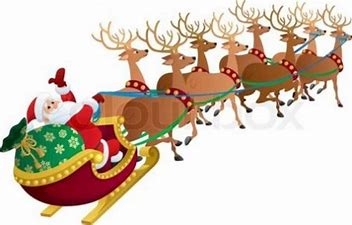 Program og StarttiderLørdag:Klasse 1A procentklasse pony&hest LD1-LA4:Klasse 1B: Procentklasse hest LC1-MB0(1)09:00Sigrid LindCarrickLD1(2)09:07Maja Coleman-MendsRasmusLD109:14Pause 10 min(3)09:24Dikte Rindom AndersenSantanaLD1(4)09:31Fie BøgelundDonnaLD1(5)09:38Sophie Vida LadefogedLLD1(6)09:45Sif ChristoffersenStenløkkegårds FinnLD1(7)09:52Kesia SimmelsgaardHedemand´s Tanita  - frameldtLD1(8)09:59Teja PilkauskaiteOcebioLD1(9)10:06Olivia Baslund PedersenHannibalLD1(10)10:13Johanne AndreasenLeonardoLD1(11)10:20Marie VærlundHedemand´s TanitaLD1(12)10:27Miamaia Hjortbjerg BrunseHannibalLD110:34Pause 8 min (13)10:42Viktoria Egebo JohansenLeonardoLC1(14)10:49Isabella BondeHST-TornadoLC1(15)10:56Freja HansenAeifurLC1(16)11:03Silje Vogt HansenOcebioLC1(17)11:10Lærke HolsøeLeonardoLC1(18)11:17Laura Dam JohannessenHST-TornadoLC1(19)11:24Emilie Hahn ClausenHannibalLC1(20)11:31Emilie S. B. HaldChiliLA1(21)11:38Sarah Sofie KristoffersenBirkelund´s ChicagoLA111:45Præmieoverrækkelse for Pony og kåring af Årets LD ryt-ter og klubmester 2021 i dressur Pony(1)12:30Sofie EgeskovTineroMB0(2)12:37Caroline G. ChristiansenGørklintgårds SiranoMB0(3)12:44Sille MadleyTokelunds TiegoLA5(4)12:51Lena S. SnogdalFiona TerplinggardLA1(5)12:58Sofie DrejerHawaiiLA1(6)13:05Emma KochBroholms NicaLC1(7)13:12Line Folkmar Gallini ELC113:19Præmieoverrækkelse for hest og kåring af klubmester 2021 dessur hest.